		Соглашение			О принятии согласованных технических правил Организации Объединенных Наций для колесных транспортных средств, предметов оборудования и частей, которые могут быть установлены и/или использованы на колесных транспортных средствах, и об условиях взаимного признания официальных утверждений, выдаваемых на основе этих правил Организации Объединенных Наций*(Пересмотр 3, включающий поправки, вступившие в силу 14 сентября 2017 года)		Добавление 100 – Правила № 101 ООН		Пересмотр 3 – Поправка 6Дополнение 7 к поправкам серии 01 − Дата вступления в силу: 10 октября 2017 года 		Единообразные предписания, касающиеся официального утверждения легковых автомобилей, приводимых в движение только двигателем внутреннего сгорания либо приводимых в движение при помощи гибридного электропривода, в отношении измерения объема выбросов двуокиси углерода и расхода топлива и/или измерения расхода электроэнергии и запаса хода на электротяге, а также транспортных средств категорий М1 и N1, приводимых в движение только при помощи электропривода, в отношении измерения расхода электроэнергии и запаса хода на электротягеНастоящий документ опубликован исключительно в информационных целях. Аутентичным и юридически обязательным текстом является документ: ECE/TRANS/WP.29/2017/44 (1622624).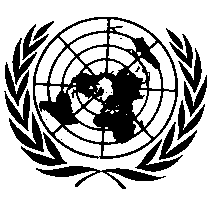 ОРГАНИЗАЦИЯ ОБЪЕДИНЕННЫХ НАЦИЙВключить новый пункт 13.5 следующего содержания:«13.5	Начиная с официальной даты вступления в силу дополнения 7 к поправкам серии 01 к Правилам № 101 ООН и в отступление от обязательств Договаривающихся сторон в течение переходного периода, предусмотренного в пунктах 13.1–13.4 выше, Договаривающиеся стороны, применяющие настоящие Правила, а также применяющие на своей национальной/региональной территории положения, касающиеся всемирной согласованной процедуры испытания транспортных средств малой грузоподъемности (ВПИМ), изложенной в Глобальных технических правилах № 15 ООН, не могут более признавать официальные утверждения типа, предоставленные на основании настоящих Правил в качестве альтернативы соблюдению своего национального/регионального законодательства».E/ECE/324/Rev.2/Add.100/Rev.3/Amend.6−E/ECE/TRANS/505/Rev.2/Add.100/Rev.3/Amend.6E/ECE/324/Rev.2/Add.100/Rev.3/Amend.6−E/ECE/TRANS/505/Rev.2/Add.100/Rev.3/Amend.6E/ECE/324/Rev.2/Add.100/Rev.3/Amend.6−E/ECE/TRANS/505/Rev.2/Add.100/Rev.3/Amend.67 December 2017